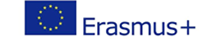 ENSINO PROFISSIONAL Programa Erasmus+ Educação e Formação – KA102 Project 2022-1-PTO1-KA121-VET-000061085 - Projeto Erasmus KA1-VETDECLARAÇÃO de COMPROMISSOEu abaixo assinado/a, …………………………………………………………… docente do Agrupamento de Escolas Ferreira de Castro, do(s) curso(s) profissional……………………     Declaro:Ter conhecimento dos conteúdos das normas Erasmus+ VET e informações fornecidas pela equipa de gestão do projeto.Comprometo-me a:Antes da partidaEntregar a documentação solicitada (dados pessoais, NIB; CESD, …);Colaborar na preparação da mobilidade;Estar presente nas reuniões preparatórias.Durante a mobilidadeCumprir o programa de trabalho da mobilidade;Elaborar relato diário e enviar para a equipa de gestão do projeto;Fazer o acompanhamento dos alunos.Após a mobilidadeEntregar o relatório da mobilidade até 15 dias à equipa de gestão do projeto;Preencher o relatório de participante “Survey”;Preencher o questionário interno de avaliação;Realizar as atividades de disseminação do projeto e ação de formação.Local e data: ______________________________Assinatura do docente _________________________________